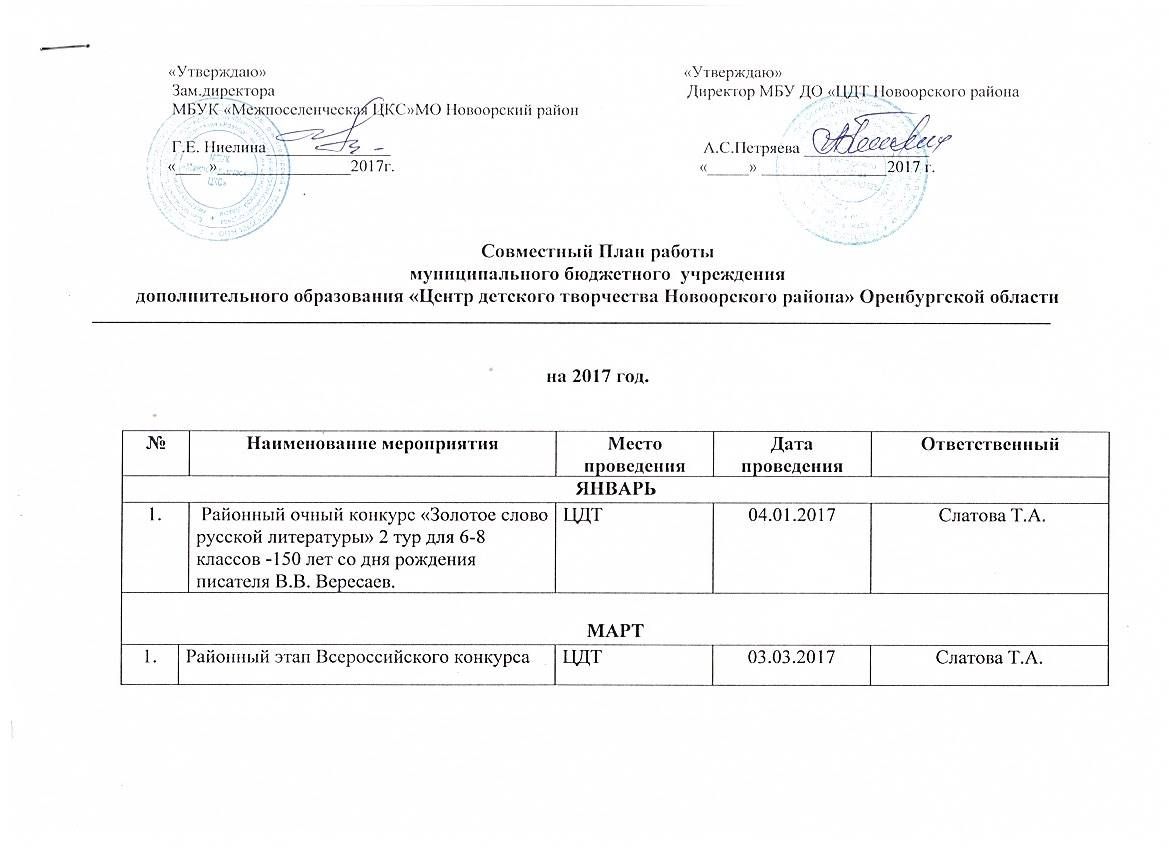 ПОЛОЖЕНИЕо проведении районного этапа областного конкурса «Исторические ценности родного края», в рамках программы ОООО «ФДО» гражданско-патриотического направления «Наследники»Цели конкурса:духовно-нравственное и патриотическое воспитание подрастающего поколения;приобщение к нравственным, историческим и культурным ценностям;воспитание патриотизма и чувства гордости за родной край, его историческое прошлое;воспитание ценностного отношения к культурному и историческому наследию родного края;расширение знаний молодежи об истории родного края.УчастникиВ конкурсе могут принять участие представители школьных детских общественных объединений в возрасте 8 – 17 лет.Организация и сроки проведенияКонкурс организуется в период с 01 января по 10 февраля 2018 года. Работы принимаются до 10 февраля 2018 года на электронный адрес slatovalex@mail.ru с пометкой «Исторические ценности». Содержание и условия конкурсаНа конкурс принимаются фотографии плакатов в хорошем качестве по одному от образовательного учреждения.Плакаты в формате А1 (ватман), выполненные в различных живописных жанрах на тематику исторических ценностей родного края.К материалам необходимо приложить анкету участника, в которой указать: полное наименование образовательного учреждения, Ф.И.О автора(ов), контактный телефон ответственного за проведение конкурса.Критерии оценки:соответствие теме конкурса «Исторические ценности родного края» (тематика может быть о человеке, ОУ, месте боевой и исторической славы родного края);творческий подход;оригинальность и художественное выражение мысли;красочность и яркость плакатов;качество исполнения;использование инновационных подходов;историческая значимость, достоверность и информационная насыщенность.Награждение победителейИтоги конкурса будут подведены до 22 февраля 2018 года. Все участники будут награждены электронными благодарственными письмами, победители – дипломами 1, 2 и 3 степени. Справки по телефону:  7-10-63, Слатова Татьяна Александровна.